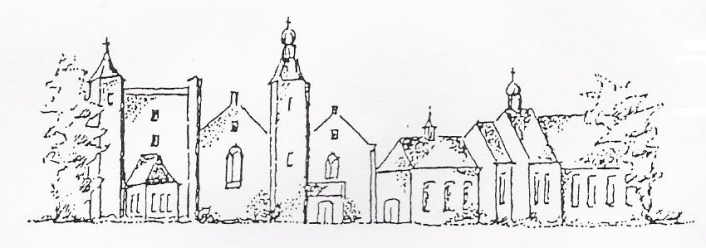 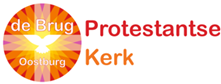 LITURGIE van de dienst van Schrift en Tafel van de Protestantse Gemeenten de Zuidwesthoek en de Brug te Oostburgop zondag 16 oktober 2022 in de Open Haven te OostburgTHEMA: GEEF NIET OP!Voorganger:  ds. Aart van HouwelingOuderling van dienst: Eldi RisseeuwDiaken van dienst: Wil Prins en Arnold ScheeleKerkrentmeester van dienst: Riet BastingOrganist: Willy KamphuisDIENST VAN DE VOORBEREIDINGWelkom en mededelingenWe gaan staanStilteGroetBemoediging:v.: Onze hulp is in de naam van de HEER,g.: Die hemel en aarde maakt.v.: Altijd blijft Hij trouwg.: Nooit laat Hij losDrempelgebed:v.: HEER, keer U naar ons toe.g.: Doe ons weer leven met hart en ziel.     Amen.We zingen: Aanvangslied 276We nemen weer plaatsUit de samenlevingGebed om ontferming over de nood van de wereldWe zingen: Glorialied 146a: 1, 2, 4RONDOM HET WOORDMet de kinderenGezongen gebed bij de opening van de schrift: 332 ( 3x)Lezing van Genesis 32: 23- 32We zingen: Lied 121: 1Lezing van Lucas 18: 1 t/ m 8We zingen: Lied 902: 1, 2, 3, 5OverwegingMeditatief orgelspelDIENST VAN DE TAFELKorte toelichting bij de wijze van vierenNodigingVredegroet:v.: De vrede van onze Heer Jezus Christus zij met u alleng.: en met u.v.: Laten we elkaar de vrede van Christus toewensen…(We groeten elkaar met vrede.)Toelichting op de collectedoelen:
Ontmoetingshuis JOTA (Avondmaalscollecte) 
Kerk in Actie (Zending)
College van KerkrentmeestersTafelgebedv.: U danken wij, HEER!     God van overal en altijd,     van hoogten en diepten,     van mensen, dieren en planten,     van water, lucht en aarde,     Die alles goed maakt     en alles vasthoudt,     heilig is Uw Naam!g.: Kom tot ons, hier in ons midden!v.: In Jezus zien we wie U, HEER, bent:     mens onder de mensen,      bewogen om hun lot.     Zo nam Hij de beker, dankte U     en deelde Zichzelf uit     als de liefde, waarin U tot ons komt.     Telkens, wanneer we samenkomen rondom de Tafel     Breekt Hij het brood en schenkt Hij de wijn.g.: Kom tot ons, hier in ons middenv.: Uw Geest is gekomen,     Uw kracht om alles in een nieuw licht te zetten:     brood en beker, die naar U wijzen;     mensen, die op U lijken;     Uw Koninkrijk op aarde, zoals in de hemel.     Geroepen om in het nieuwe licht te leven     maken we deel uit van de wereldwijde gemeente      van Uw Zoon Jezus Christus.g.: Kom tot ons, hier in ons midden!. g.: Onze Vader… We zingen: Lied 377Gemeenschap van brood en wijn. v.:  	Het brood dat we breken,	is gemeenschap met het lichaam van Christus.	Het wordt ons gegeven als brood uit de hemel. 	(Het brood gaat rond.)v.:  	De beker der dankzegging,	Is gemeenschap met het bloed van Christus,	dat ook voor ons is vergoten.	We mogen het ontvangen als wijn van het Koninkrijk.	(De beker gaat rond.)DankgebedDE WERELD IN…We zingen: Slotlied 909 Zending en zegenWe zingen: Lied 431c – ‘Amen, amen, amen’Collecte aan de uitgang---- ---- ----AGENDA:Maandag 17 oktober, 14.30 uur, Kerkcentrum: samenkomst Vrouwengroep ‘Samen Sterk’;Maandag 17 oktober, 19.30 uur, Kerkcentrum: consistorie;Dinsdag 18 oktober, 19.30 uur, Kerkcentrum: repetitie Grenzeloos;Dinsdag 18 oktober, 19.30 uur, Ontmoetingshuis JOTA: Alzheimer-café;Woensdag 19 oktober, 9.30-11.30 uur, Kerkcentrum: Open Kerken;Woensdag 19 oktober, uur, Kerkcentrum: gezamenlijke ouderenmiddag;Donderdag 20 oktober, 18.00 uur, Ontmoetingshuis JOTA: JOTA-aan tafel;Vrijdag 21 oktober, 10.00 uur, Ontmoetingshuis JOTA: Samen wandelen;Vrijdag 21 oktober, 16.00 uur, WZC De Stelle: kerkdienst, voorganger dhr. F. Pieters;Vrijdag 21 oktober, 19.00-21.00 uur, Ontmoetingshuis JOTA: SpelletjesavondZONDAG 23 OKTOBER OM 10.00 UUR IN DE DORPSKERK TE CADZAND:Voorganger: ds. Evelyn Quaak-KloetGezamenlijke dienst met PG de ZuidwesthoekDiaconale collecte: Stg. Voedselbank